Технологическая карта урока физической культуры по теме "Баскетбол"Раздел: «Баскетбол»Тема урока: «Бросок мяча одной рукой в кольцо с места и в движении».Целевая аудитория: обучающиеся 4-го классаТип урока: комбинированныйОборудование и инвентарь:1. Секундомер2. Свисток3. Баскетбольные мячи по количеству занимающихся4. Баскетбольные кольцаЗадачи урока:– Обеспечить предупреждение травматизма во время занятий– Повторить ранее изученные элементы– Изучить бросок мяча одной рукой– Развивать координацию движений– Формировать основы взаимодействия в команде.Самоанализ урока по физической культуре 4А классПредмет: физическая культура. Учитель: Валахов Дмитрий ВикторовичТема   урока:                                                                          Дата: 8 апреля. 2019г.                 Количество обучающихся: 29 чел.Урок проводится в спортивном зале МБОУ «СОШ №72 с углубленным изучением математики».К проведению урока был подготовлен спортивный инвентарь: баскетбольные мячи, фишки, секундомер, свисток. Обучающиеся организованно и своевременно пришли в зал, в одежде и обуви, соответствующей   установленным требованиям.Конспект урока составлен в соответствии принятой формы. Чётко выделены части занятия, указаны конкретные упражнения и задания для обучающихся.  Урок соответствует рабочему плану, имеет связь с предыдущим уроком, соответствует возрастным особенностям учащихся. В подготовительной (вводной) части урока, проведена разминка с детьми, в своей работе я предпочитаю чтобы дети начиная со 2 класса проводили ОРУ сами с использованием спортивной терминологии.  Этот метод я использую уже не первый год, и есть такие дети, которые могут сразу запомнить все команды, а для некоторых это не даётся до одиннадцатого класса. В 5-6 классах уже легче давать какие то команды для выполнения упражнении. По ходу урока обучающиеся выполняли различные задания на скорость, ловкость, и выносливость. В заключительной части была проведена беседа с обучающимися об итогах урока, что способствовало снижению физической нагрузки.  В подведении итогов я   похвалила обучающихся за высокую работоспособность и чёткость выполнения упражнений. Нагрузка рационально дозирована по частям урока. Построение и содержание урока отвечает санитарно-гигиеническим требованиям и технике безопасности.На занятии были эффективно реализованы все УУД: образовательные (формирование двигательных умений и навыков), оздоровительные (формирование правильной осанки, развитие физических качеств, интенсивность физической нагрузки в связи с физиологическим возрастом обучающихся), воспитательные (воспитание морально-волевых качеств, этических норм поведения и уважительному отношению друг к другу).   На уроке использовался личностно – ориентированный подход, наглядный, словесный, практический метод обучения. Своевременно обеспечивала технику безопасности и педагогический контроль. Помогала при выполнении заданий, рационально использовала время между отдельными видами деятельности.  Преподаватель и обучающиеся на занятии использовали специальную терминологию, дети были дисциплинированы, задания выполняли с интересом и с уважением относились друг к другу.Цели урока:Вид планируемых
учебных действийУчебные действияОбразовательныеПредметныеИметь первоначальное представление о технике выполнения броска одной рукой; организовывать здоровьесберегающую деятельность с помощью комплекса упражнений с мячом и учебной игры в баскетбол.РазвивающиеРегулятивныеФормировать потребности и умение выполнять упражнения игровой деятельности в баскетболПознавательныеФормировать мыслительные операции по каждому из разучиваемых элементов баскетбола.КоммуникативныеФормировать собственное мнение и позицию, договариваться, приходить к общему решению в совместной деятельностиВоспитательныеЛичностныеформирование положительного отношения учащихся к занятиям физкультурной деятельностью; накопление необходимых знаний, умений в использование ценностей физической культуры для достижения личностно значимых результатов в физическом совершенствеОсновные этапы организации учебной деятельностиЦель этапаСодержание педагогического взаимодействияСодержание педагогического взаимодействияСодержание педагогического взаимодействияОсновные этапы организации учебной деятельностиЦель этапаДеятельность учителяДеятельность обучающихсяФормируемые УУД1.      Этап актуализации и мотивации.Выявление настроения учащихся, создание рабочей обстановки.
Организовать актуализацию изученных способов действий в подготовительной части урока, достаточных для проблемного усвоения нового материалаПриветствует, проверяет присутствие и готовность учащихся, постановка целей и задач урока.
Задает вопросы: Для чего нужна разминка? Какие мышцы учувствуют при выполнение броска мяча?
Подает команды, следит за правильностью выполнения упражнений, исправляет ошибки.






























































Чем отличается передача от броска?Подает команду.Построение в одну шеренгу. Сдача рапорта.



Отвечают на вопросы учителя.



1. Медленный бег на носках.
2. Прыжки приставными шагами правым и левым боком.
3. Движение по диагонали в стойке защитника правым и левым боком, спиной вперед.
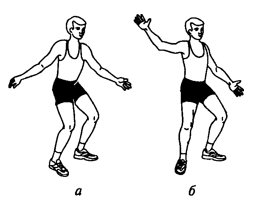 Упражнения с мячамиБерут мячи, набирают дистанцию 2 шага, выполняют ведение мяча в движении. правой и левой рукой.
1. Выполнение перекидывания мяча из руки в руку.

2. Вращение мяча вокруг кистей.
3. Передача мяча из руки в руку, вокруг головы и туловища.
4. Мяч вперед, касание ногами мяча.
5. Передачи мяча из руки в руку, между ног восьмёркой в движение.

6. Перекатывание мяча по полу между ног в движение.
7. Перестроение из колонны по одному в колонну по два разведением и слиянием.
Отвечают на вопрос.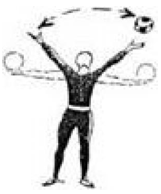 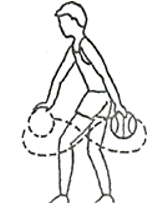 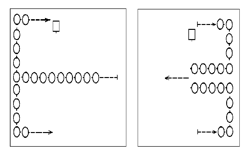 Выполняют поворот. Правая колонна налево, левая колонна направо.
Выполнение одновременно прямой передачи мяча двумя руками от груди и с отскоком от пола.
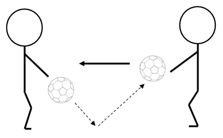 Личностные: формирование ответственного отношения к учению.
Регулятивные: целеполагание; планирование.
Познавательные: поиск и выделение необходимых двигательных движений.1.      Этап актуализации и мотивации.Выявление настроения учащихся, создание рабочей обстановки.
Организовать актуализацию изученных способов действий в подготовительной части урока, достаточных для проблемного усвоения нового материалаПриветствует, проверяет присутствие и готовность учащихся, постановка целей и задач урока.
Задает вопросы: Для чего нужна разминка? Какие мышцы учувствуют при выполнение броска мяча?
Подает команды, следит за правильностью выполнения упражнений, исправляет ошибки.






























































Чем отличается передача от броска?Подает команду.Построение в одну шеренгу. Сдача рапорта.



Отвечают на вопросы учителя.



1. Медленный бег на носках.
2. Прыжки приставными шагами правым и левым боком.
3. Движение по диагонали в стойке защитника правым и левым боком, спиной вперед.
Упражнения с мячамиБерут мячи, набирают дистанцию 2 шага, выполняют ведение мяча в движении. правой и левой рукой.
1. Выполнение перекидывания мяча из руки в руку.

2. Вращение мяча вокруг кистей.
3. Передача мяча из руки в руку, вокруг головы и туловища.
4. Мяч вперед, касание ногами мяча.
5. Передачи мяча из руки в руку, между ног восьмёркой в движение.

6. Перекатывание мяча по полу между ног в движение.
7. Перестроение из колонны по одному в колонну по два разведением и слиянием.
Отвечают на вопрос.Выполняют поворот. Правая колонна налево, левая колонна направо.
Выполнение одновременно прямой передачи мяча двумя руками от груди и с отскоком от пола.
2. Этап проблематизации.Создание проблемной ситуации.Задаёт вопросы: Ребята, скажите пожалуйста, какими физическими качествами должен обладать баскетболист? какие стойки баскетболиста вы знаете и чем они отличаются?Отвечают на вопросы, предполагают, рассуждают, дискутируют, приводят примеры.Личностные: готовность и способность вести диалог с другими людьми и достигать в нём взаимопонимания
Регулятивные: Идентифицировать собственные проблемы и определять главную проблему; выдвигать версии решения проблемы.
Коммуникативные: отбирать и использовать речевые средства в процессе коммуникации с другими людьми.
Познавательные: подбирать слова, соподчиненные ключевому слову, определяющие его признаки и свойства; выстраивать логическую цепочку, состоящую из ключевого слова и соподчиненных ему слов.3. Этап конструирования нового способа деятельности.Построение ориентированной основы нового способа действияРассказывает и показывает технику броска мяча в кольцо сначала с места, затем с двух шагов и после ведения.Осмысление нового способа деятельности.Личностные: формирование ответственного отношения к учению;
Регулятивные: анализировать существующие и планировать будущие образовательные результаты;
Коммуникативные: принимать позицию собеседника, понимая позицию другого, различать в его речи: мнение (точку зрения), доказательство (аргументы), факты; гипотезы, аксиомы, теории.
Познавательные: объяснять явления, процессы, связи и отношения, выявляемые в ходе познавательной и исследовательской деятельности.4. Этап реализации нового способа действия.Организовать усвоение детьми нового способа броска мяча
Первичный контроль за правильностью выполнения способа действияСледит за выполнением, исправляет ошибки
Подает команды
Подает команды.









Направляет обучающихся к тренировочным баскетбольным кольцам.

Диагностическая работа, оценивает выполнение.– Подбрасывание мяча вверх с трех пальцев (большой, указательный, мизинец) над собой, предавая мячу обратное вращение.
– Выполнение броска в руки партнеру с места (Имитация броска в кольцо).
– Выполнение броска в руки партнеру с двух шагов (Имитация броска в кольцо с двух шагов).
– Выполнение броска в руки партнеру после ведения и двух шагов (Имитация броска в кольцо после ведения и двух шагов).

Выполняют поворот: правая шеренга направо, левая налево.
Перестроение в колонну по четыре разведением и слиянием. Расходятся по тренировочным кольцам.
Выполнение броска в кольцо с места.
Выполнение броска мяча в кольцо после двух шагов.
Выполнение броска мяча после ведения и двух шагов.
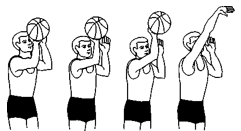 Личностные: Овладение установками, нормами и правилами организации труда
Регулятивные: волевая саморегуляция; Осуществляют самоконтроль.
Познавательные: общеучебные извлечение необходимой информации; Осуществляют работу по выполнению отдельных операций.
Коммуникативныепланирование учебного сотрудничества с учителем и сверстниками.5. Этап применение общего способа действия.Формирование индивидуального способа деятельности. Коррекция отработки способа.Организует коррекционную работу, практическую работуУчебная игра в баскетбол.Личностные: развитие трудолюбия и ответственности на результаты своей деятельности.
Познавательные: Применяют новый способ. Отработка операций, в которых допущены ошибки.
Коммуникативные: Строят рассуждения, понятные для собеседника.
Регулятивные: Самопроверка. Отрабатывают способ в целом. Осуществляют пошаговый контроль по результату.6. Рефлексия деятельностиСравнение результатов деятельности и сформулированной цели урока.Способствует сравнению с помощью рефлексии «Плюс-минус-интересно».
Организует построение обучающихся.
Организует оценку полученного результата, даёт задание на дом: стойка на пальцах в упоре лежа (1 мин.). Сгибание и разгибание рук в упоре лежа (15 раз – девочки, 25 раз – мальчики)Проводят самооценку работы на уроке, записывают в лист.
Выполняют построение в одну шеренгу. Выполняют организованный выход из спортивного зала.Личностные: Самооценка учениками собственной деятельности
Познавательные: Анализируют, контролируют и оценивают результат
Коммуникативные:Построение оценочных (аргументированных) высказывание
Регулятивные: Оценивание полученного результата, своих усилий по их достижению.